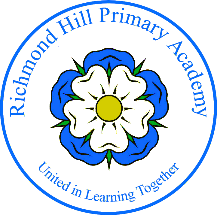 Richmond Hill Primary Academy	HOLIDAY NOTIFICATION/EXCEPTIONAL CIRCUMSTANCES FORM 2023-2024Pupils Name(s) (in full)Date(s) of BirthPupils Name(s) (in full)Date(s) of BirthPupils Name(s) (in full)Date(s) of BirthAddressNames of any siblings attending other schoolsSchoolSchoolSchoolParent/Carer Details Parent/Carer Details Parent/Carer Details Parent/Carer Details Parent/Carer Details Parent/Carer Details Parent/Carer Details Parent/Carer Details Parent/Carer Details Parent 1 Name (inc title) Date of Birth:Date of Birth:Relationship to PupilAddress (inc Post Code)Parent 2 Name (inc title) Date of Birth:Date of Birth:Relationship to PupilAddress (inc Post Code)Reason for the RequestReason for the RequestReason for the RequestReason for the RequestReason for the RequestReason for the RequestReason for the RequestReason for the RequestReason for the RequestFirst Day of LeaveFirst Day of LeaveLast Day of LeaveLast Day of LeaveLast Day of LeaveLast Day of LeaveLast Day of LeaveDate to return to SchoolDate to return to SchoolNumber of school days absentNumber of school days absentNumber of school days absentNumber of school days absentNumber of school days absentAdult accompanying PupilAdult accompanying PupilSignature of Parent/CarerSignature of Parent/CarerDateDateDateDatePlease complete the Form overleaf and return it to the Head teacher for any application for leave of absence for the Academic year commencing 5th September 2022– 19th July 2023. The decision will be based on the Education (Pupil Registration England) Regulations 2006 (Amended September 2013). Head teachers should determine the number of School days a child can be away from School IF leave is granted and may make the decision following advice from the Local Authority. Any absence which does not meet the criteria of being ‘an exceptional circumstance’ will be marked as unauthorised absence and as such you may be at risk of receiving a Fixed Penalty Notice. Please be aware that BOTH parents are at risk of receiving a Fixed Penalty Notice for EACH child of the family with a period of unauthorised absence from school in line with Section 23 of the Anti-Social Behaviour Act 2003.If a Fixed Penalty Notice is issued the penalty is £60 per Parent per Child when the payment is made within 21 days. If payment is made after 21 days but within 28 days this will increase to £120 per Parent per Child. Failure to pay within 28 days will result in a summons to appear before the Magistrates Court on the grounds that you have failed to secure your child’s regular attendance at School. If the case progresses to Court you may receive a Fine of up to £1000. The 2013 change to Legislation states that it is really important that every child attends school for as many of the 380 half day sessions of the school year as possible. It is the responsibility of Parents to ensure that their Children do not take unnecessary time off school.Any absence taken during term-time destroys the continuity of the child’s education and reduces chances of success. Absence in the weeks prior to SATS tests or GCSEs will also disrupt revision and omit the reassurance that school staff can provide during the preparation period. Absence taken during years 6,7,10 and 11 and at the beginning of the academic year can also have a negative impact on transition and assessments.